生活アンケート （　小　 中　 高　）（　　　　）年（　男　・　女　・　答えたくない　）　生活習慣等について調べています。正直に答えてください。問１　最近の自分にあてはまるものに１つに ○ をつけてください。夜、何時頃に寝ますか？　　　　　　　　　　　　　　　　　　
１．～10時　　　　２．10時～　　　３．11時～　　　　　　４．12時～　　 　５．1時～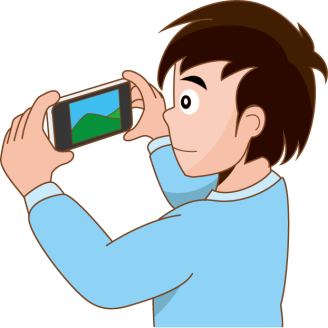 ②　イライラすることは？　　１．よくある　　　２．ある　　　 　３．あまりない　　　　４．ない③　勉強に自信は？　　１．ない　　　　　２．あまりない　 ３．少しある　　　　　４．ある④　保護者とは？　　１．よく話す　　　２．話す　　 　　３．あまり話さない　　４．ほとんど話さない⑤　次のうち、帰宅後、一番長くするのは？（１つ だけ ○ ）　　１．ネット　　　　２．テレビ視聴　 ３．勉強、読書（ネット以外）　４．遊び（ネット以外）⑥　自分の携帯電話は？　　１．持っていない　２．ガラケー（キッズケータイ）所持　　 ３．スマホ所持　　　４．両方所持⑦　1日のインターネット接続時間は？（PC、タブレット、ゲーム機、保護者のスマホ等での接続も含む）１．しない　２．～30分　３．30分～　４．１時間～　５．２時間～　６．３時間～　７．４時間～　８．５時間～⑧　次のうち、帰宅後、一番長くネット接続する機器は？（１つ だけ ○ ）　　１．ガラケー　２．スマホ　３．ゲーム機　４．音楽プレーヤー　５．タブレット　６．パソコン⑨　次のうち、帰宅後、ネットで一番長くするのは？（１つ だけ ○ ）　　１．ＳＮＳ（LINEやインスタグラム等）　２．ゲーム　　　 ３．YouTube等の動画視聴　４．勉強⑩　帰宅後、携帯電話等をどれくらいの間隔（かんかく）で見ますか？    １．１時間～　　　２．３０分　　　３．１０分　　　４．５分　　　５．１分⑪　ＬＩＮＥ等で「既読」がついたら、どれくらいで返信しようと思いますか？    １．気にしない　　２．３０分　　　３．１０分　　　４．５分　　　５．１分⑫　はじめて課金（ゲーム、スタンプ等）してからこれまでの利用した合計金額は？（ポイントを貯めた課金も含む）    １．一度もない　　２．～500円　　３．500円～　４．1000円～　５．5000円～　６．10000円～⑬　はじめてネット通販（Amazon、メルカリ等）してからこれまでの利用した合計金額は？（ポイントを貯めた課金も含む）    １．一度もない　　２．～500円　　３．500円～　４．1000円～　５．5000円～　６．10000円～⑭　自分の顔が映っている動画や写真をSNSにアップしたことがありますか？    １．一度もない　　２．一度はある　３．何度もある ⑮　ネット上で、けんかやトラブルになったことはありますか？    １．一度もない　　２．一度はある　３．何度もある ⑯　会ったことがない人とネット上でやりとりをしたことはありますか？    １．一度もない　　２．一度はある　３．何度もある⑰　ネットで知り合った人と実際に会ったことはありますか？    １．一度もない　　２．一度はある　３．何度もある⑱　自分のネット上の投稿や書き込みを多くの人から批判や注意されたことはありますか？    １．一度もない　　２．一度はある　３．何度もある 問２　最近の自分にあてはまれば「１」に ○ 、あてはまらなければ「２」に ○ をつけてください。　　 はい いいえ①（　１　　２　）ネットに夢中になっていると感じることがある②（　１　　２　）満足するためにネットする時間を長くしたいと思うことがある③（　１　　２　）ネットの時間を減らそうとしてうまくいかないことがある④（　１　　２　）ネットの時間を短くしようとすると落ち着かなかったりイライラしたりすることがある⑤（　１　　２　）予定していたより長くネットをしてしまうことがある⑥（　１　　２　）ネットのせいで人間関係がうまくいかなくなってしまったことがある⑦（　１　　２　）ネットに夢中なのを隠すために家族や友達にうそをついたことがある⑧（　１　　２　）不安や落ち込みから逃げたくてネットを使うことがある⑦で「１．しない」に ○ をした人はこれで終わりです。　